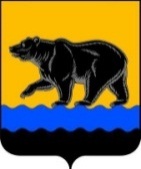 АДМИНИСТРАЦИЯ ГОРОДА НЕФТЕЮГАНСКА постановлениег.НефтеюганскО внесении изменений в постановление администрации города Нефтеюганска от 15.11.2018 № 603-п «Об утверждении муниципальной программы города Нефтеюганска «Социально-экономическое развитие города Нефтеюганска»В соответствии с постановлением администрации города Нефтеюганска от 18.04.2019 № 77-нп «О модельной муниципальной программе города Нефтеюганска, порядке принятия решения о разработке муниципальных программ города Нефтеюганска, их формирования, утверждения и реализации», в связи с уточнением объемов бюджетных ассигнований, изменением лимитов бюджетных обязательств на 2022 год и плановый период 2023 и 2024 годов администрация города Нефтеюганска постановляет:1.Внести в постановление администрации города Нефтеюганска от 15.11.2018 № 603-п «Об утверждении муниципальной программы города Нефтеюганска «Социально-экономическое развитие города Нефтеюганска»                 (с изменениями, внесенными постановлениями администрации города Нефтеюганска от 14.02.2019 № 66-п, от 27.03.2019 № 136-п, от 18.04.2019                      № 177-п, от 15.05.2019 № 246-п, от 12.08.2019 № 737-п, от 11.10.2019 № 1091-п, от 12.11.2019 № 1257-п, от 17.12.2019 № 1421-п, от 24.12.2019 № 1471-п,                       от 06.02.2020 № 133-п, от 11.03.2020 № 381-п, от 18.05.2020 № 748-п,                            от 18.06.2020 № 935-п, от 22.09.2020 № 1574-п, от 05.10.2020 № 1684-п,                            от 18.11.2020 № 2002-п, от 14.12.2020 № 2193-п, от 01.03.2021 № 253-п,                            от 15.04.2021 № 519-п, от 08.06.2021 № 876-п, от 08.09.2021 № 1499-п,                         от 14.10.2021 № 1749-п, от 06.12.2021 № 2051-п, от 07.12.2021 № 2058-п,                  от 28.12.2021 № 2242-п), следующие изменения, а именно:1.1.В приложении к постановлению:1.1.1.В паспорте муниципальной программы «Социально-экономическое развитие города Нефтеюганска» (далее – муниципальная программа) строку «Параметры финансового обеспечения муниципальной программы» изложить в следующей редакции:«                                                      ».1.1.2.Раздел «Механизм реализации муниципальной программы» дополнить последним абзацем:«Муниципальной программой предусмотрены мероприятия с применением инициативного бюджетирования. Использование методов инициативного бюджетирования, предусматривающих учет мнения жителей города Нефтеюганска осуществляется в соответствии решением Думы города Нефтеюганска от 17.02.2021 № 915-VI «Об утверждении порядка выдвижения, внесения, обсуждения, рассмотрения инициативных проектов, а также проведения их конкурсного отбора в городе Нефтеюганске».».1.2.Таблицу 1 муниципальной программы изложить согласно приложению к настоящему постановлению.2.Департаменту по делам администрации города (Белякова С.В.) разместить постановление на официальном сайте органов местного самоуправления города Нефтеюганска в сети Интернет.Приложение к постановлениюадминистрации городаот 01.03.2022  № 301-пТаблица 1Распределение финансовых ресурсов муниципальной программы (по годам)01.03.2022№ 301-пПараметры финансового обеспечения муниципальной программыОбъем финансирования муниципальной программы на 2022-2030 годы составит 4 118 885,356 тыс. руб.:2022 год – 464 991,556 тыс. руб.;2023 год – 457 667,200 тыс. руб.;2024 год – 456 603,800 тыс. руб.;2025 год – 456 603,800 тыс. руб.;2026-2030 годы – 2 283 019,000 тыс. руб.Глава города Нефтеюганска                                                                     Э.Х.Бугай                                           № основного мероприятияОсновные мероприятия муниципальной программы (их связь с целевыми показателями муниципальной программы)ответственный исполнитель/ соисполнительИсточники финансированияФинансовые затраты на реализацию (тыс. рублей)Финансовые затраты на реализацию (тыс. рублей)Финансовые затраты на реализацию (тыс. рублей)Финансовые затраты на реализацию (тыс. рублей)Финансовые затраты на реализацию (тыс. рублей)Финансовые затраты на реализацию (тыс. рублей)№ основного мероприятияОсновные мероприятия муниципальной программы (их связь с целевыми показателями муниципальной программы)ответственный исполнитель/ соисполнительИсточники финансированиявсего№ основного мероприятияОсновные мероприятия муниципальной программы (их связь с целевыми показателями муниципальной программы)ответственный исполнитель/ соисполнительИсточники финансированиявсего2022 год2023 год2024 год2025 годЗа период с 2026 по 2030 год12345678910Подпрограмма 1. «Совершенствование муниципального управления».Подпрограмма 1. «Совершенствование муниципального управления».Подпрограмма 1. «Совершенствование муниципального управления».Подпрограмма 1. «Совершенствование муниципального управления».Подпрограмма 1. «Совершенствование муниципального управления».Подпрограмма 1. «Совершенствование муниципального управления».Подпрограмма 1. «Совершенствование муниципального управления».Подпрограмма 1. «Совершенствование муниципального управления».Подпрограмма 1. «Совершенствование муниципального управления».Подпрограмма 1. «Совершенствование муниципального управления».1.1Обеспечение выполнения комплекса работ по повышению качества анализа и разработки (уточнения) стратегий, комплексных программ, концепций, прогнозов, а так же целеполагающих документов муниципального образования город Нефтеюганск (31)Администрация города1.2Мониторинг социально-экономического развития муниципального образования (32)Администрация города123456789101.3Формирование перечня и методологическое руководство при разработке муниципальных программ и ведомственных программ (33)Администрация города1.4Обеспечение исполнения муниципальных функций администрации (25, 26)Администрация городаВсего2 839 453,182308 986,782316 094,100316 338,900316 338,9001 581 694,5001.4Обеспечение исполнения муниципальных функций администрации (25, 26)Администрация городаМестный бюджет2 839 453,182308 986,782316 094,100316 338,900316 338,9001 581 694,5001.4Обеспечение исполнения муниципальных функций администрации (25, 26)Администрация городаОкружной бюджет                         -                          -                          -                           -                          -                             -     1.5Повышение качества оказания муниципальных услуг, выполнение других обязательств муниципального образования (1, 2)Администрация городаВсего12 424,5001 380,5001 380,5001 380,5001 380,5006 902,5001.5Повышение качества оказания муниципальных услуг, выполнение других обязательств муниципального образования (1, 2)Администрация городаМестный бюджет12 424,5001 380,5001 380,5001 380,5001 380,5006 902,5001.5Повышение качества оказания муниципальных услуг, выполнение других обязательств муниципального образования (1, 2)Администрация городаФедеральный бюджет                         -                          -                          -                           -                          -                             -     1.6Проведение работ по оценке и формированию земельных участков в целях эффективного управления земельными ресурсами (29)Департамент градостроительства и земельных отношенийВсего11 700,0001 300,0001 300,0001 300,0001 300,000   6 500,0001.6Проведение работ по оценке и формированию земельных участков в целях эффективного управления земельными ресурсами (29)Департамент градостроительства и земельных отношенийМестный бюджет11 700,0001 300,000   1 300,000   1 300,000   1 300,000   6 500,000   1.6Проведение работ по оценке и формированию земельных участков в целях эффективного управления земельными ресурсами (29)Департамент градостроительства и земельных отношенийФедеральный бюджет                         -                          -                          -                           -                          -                             -     1.6Проведение работ по оценке и формированию земельных участков в целях эффективного управления земельными ресурсами (29)Департамент градостроительства и земельных отношенийОкружной бюджет                         -                          -                          -                           -                          -                             -     Итого по подпрограмме 1Всего2 863 577,682   311 667,282318 774,600319 019,400319 019,400   1 595 097,000   Итого по подпрограмме 1Местный бюджет2 863 577,682   311 667,282318 774,600319 019,400319 019,400   1 595 097,000   Итого по подпрограмме 1Окружной бюджет                         -                          -                          -                           -                          -                             -     Итого по подпрограмме 1Федеральный бюджет                         -                          -                          -                           -                          -                             -     Подпрограмма 2 «Исполнение отдельных государственных полномочий».Подпрограмма 2 «Исполнение отдельных государственных полномочий».Подпрограмма 2 «Исполнение отдельных государственных полномочий».Подпрограмма 2 «Исполнение отдельных государственных полномочий».Подпрограмма 2 «Исполнение отдельных государственных полномочий».Подпрограмма 2 «Исполнение отдельных государственных полномочий».Подпрограмма 2 «Исполнение отдельных государственных полномочий».Подпрограмма 2 «Исполнение отдельных государственных полномочий».Подпрограмма 2 «Исполнение отдельных государственных полномочий».Подпрограмма 2 «Исполнение отдельных государственных полномочий».123456789102.1Реализация переданных государственных полномочий на осуществление деятельности по содержанию штатных единиц органов местного самоуправления (3-8)Администрация городаВсего321 203,700   35 740,400   35 691,400   35 681,700   35 681,700   178 408,500   2.1Реализация переданных государственных полномочий на осуществление деятельности по содержанию штатных единиц органов местного самоуправления (3-8)Администрация городаОкружной бюджет240 568,800   26 945,500   26 711,400   26 701,700   26 701,700   133 508,500   2.1Реализация переданных государственных полномочий на осуществление деятельности по содержанию штатных единиц органов местного самоуправления (3-8)Администрация городаМестный бюджет8 316,000   924,000   924,000   924,000   924,000   4 620,000   2.1Реализация переданных государственных полномочий на осуществление деятельности по содержанию штатных единиц органов местного самоуправления (3-8)Администрация городаФедеральный бюджет72 318,900   7 870,900   8 056,000   8 056,000   8 056,000   40 280,000   2.2Осуществление государственных полномочий по составлению (изменению) списков кандидатов в присяжные заседатели федеральных судов общей юрисдикции в Российской ФедерацииАдминистрация городаВсего272,800   9,700   10,400   36,100   36,100   180,500   2.2Осуществление государственных полномочий по составлению (изменению) списков кандидатов в присяжные заседатели федеральных судов общей юрисдикции в Российской ФедерацииАдминистрация городаФедеральный бюджет272,800   9,700   10,400   36,100   36,100   180,500   2.3Государственная поддержка развития растениеводства и животноводства, переработки и реализации продукции (9-13)Администрация городаВсего488 300,300   63 134,200   55 159,40052 858,100   52 858,100   264 290,500   2.3Государственная поддержка развития растениеводства и животноводства, переработки и реализации продукции (9-13)Администрация городаФедеральный бюджет-     -       -     -     -     -     2.3Государственная поддержка развития растениеводства и животноводства, переработки и реализации продукции (9-13)Администрация городаОкружной бюджет488 300,300   63 134,200   55 159,400   52 858,100   52 858,100   264 290,500   2.3Государственная поддержка развития растениеводства и животноводства, переработки и реализации продукции (9-13)Администрация городаМестный бюджет-     -     -     -     -     -     Итого по подпрограмме 2Всего809 776,800   98 884,300   90 861,200   88 575,900   88 575,900   442 879,500   Итого по подпрограмме 2Федеральный бюджет72 591,700   7 880,600   8 066,400   8 092,100   8 092,100    40 460,500   Итого по подпрограмме 2Окружной бюджет728 869,100   90 079,700   81 870,800   79 559,800   79 559,800   397 799,000   Итого по подпрограмме 2Местный бюджет8 316,000   924,000   924,000   924,000   924,000   4 620,000   Подпрограмма 3. «Развитие конкуренции и потребительского рынка».Подпрограмма 3. «Развитие конкуренции и потребительского рынка».Подпрограмма 3. «Развитие конкуренции и потребительского рынка».Подпрограмма 3. «Развитие конкуренции и потребительского рынка».Подпрограмма 3. «Развитие конкуренции и потребительского рынка».Подпрограмма 3. «Развитие конкуренции и потребительского рынка».Подпрограмма 3. «Развитие конкуренции и потребительского рынка».Подпрограмма 3. «Развитие конкуренции и потребительского рынка».Подпрограмма 3. «Развитие конкуренции и потребительского рынка».Подпрограмма 3. «Развитие конкуренции и потребительского рынка».3.1Удовлетворение спроса населения на товары и услуги (14-17)Администрация города123456789103.2Правовое просвещение и информирование в сфере защиты прав потребителей (27)Администрация городаПодпрограмма 4 «Развитие малого и среднего предпринимательства».Подпрограмма 4 «Развитие малого и среднего предпринимательства».Подпрограмма 4 «Развитие малого и среднего предпринимательства».Подпрограмма 4 «Развитие малого и среднего предпринимательства».Подпрограмма 4 «Развитие малого и среднего предпринимательства».Подпрограмма 4 «Развитие малого и среднего предпринимательства».Подпрограмма 4 «Развитие малого и среднего предпринимательства».Подпрограмма 4 «Развитие малого и среднего предпринимательства».Подпрограмма 4 «Развитие малого и среднего предпринимательства».Подпрограмма 4 «Развитие малого и среднего предпринимательства».4.1Предоставление в пользование муниципального имущества организациям (18-19)Департамент муниципального имущества4.2Региональный проект «Акселерация субъектов малого и среднего предпринимательства» (18-19)Администрация городаВсего5 850,100   5 850,100     -     -     -     -     4.2Региональный проект «Акселерация субъектов малого и среднего предпринимательства» (18-19)Администрация городаМестный бюджет1 867,000   1 867,000     -     -     -     -     4.2Региональный проект «Акселерация субъектов малого и среднего предпринимательства» (18-19)Администрация городаОкружной бюджет3 983,100   3 983,100   -     -     -     -     4.2Региональный проект «Акселерация субъектов малого и среднего предпринимательства» (18-19)Администрация городаФедеральный бюджет-      -  -  -  - -     4.3Региональный проект «Создание условий для легкого старта и комфортного ведения бизнеса» (18-19)Администрация городаВсего 479,200   479,200      -     -     -     -     4.3Региональный проект «Создание условий для легкого старта и комфортного ведения бизнеса» (18-19)Администрация городаМестный бюджет24,000   24,000   -     -     -     -     4.3Региональный проект «Создание условий для легкого старта и комфортного ведения бизнеса» (18-19)Администрация городаОкружной бюджет455,200   455,200   -     -     -     -     4.3Региональный проект «Создание условий для легкого старта и комфортного ведения бизнеса» (18-19)Администрация городаФедеральный бюджет-     -     Итого по подпрограмме 4Всего6 329,300   6 329,300   -     -     -     -     Итого по подпрограмме 4Местный бюджет1 891,000   1 891,000   -     -     -     -     Итого по подпрограмме 4Окружной бюджет4 438,300   4 438,300   -     -     -     -     Итого по подпрограмме 4Федеральный бюджет-     -     -     -     -     -     Подпрограмма 5 «Своевременное и достоверное информирование населения о деятельности органов местного самоуправления муниципального образования город Нефтеюганск».Подпрограмма 5 «Своевременное и достоверное информирование населения о деятельности органов местного самоуправления муниципального образования город Нефтеюганск».Подпрограмма 5 «Своевременное и достоверное информирование населения о деятельности органов местного самоуправления муниципального образования город Нефтеюганск».Подпрограмма 5 «Своевременное и достоверное информирование населения о деятельности органов местного самоуправления муниципального образования город Нефтеюганск».Подпрограмма 5 «Своевременное и достоверное информирование населения о деятельности органов местного самоуправления муниципального образования город Нефтеюганск».Подпрограмма 5 «Своевременное и достоверное информирование населения о деятельности органов местного самоуправления муниципального образования город Нефтеюганск».Подпрограмма 5 «Своевременное и достоверное информирование населения о деятельности органов местного самоуправления муниципального образования город Нефтеюганск».Подпрограмма 5 «Своевременное и достоверное информирование населения о деятельности органов местного самоуправления муниципального образования город Нефтеюганск».Подпрограмма 5 «Своевременное и достоверное информирование населения о деятельности органов местного самоуправления муниципального образования город Нефтеюганск».Подпрограмма 5 «Своевременное и достоверное информирование населения о деятельности органов местного самоуправления муниципального образования город Нефтеюганск».123456789105.1Создание условий для реализации целенаправленной информационной политики органов местного самоуправления муниципального образования город Нефтеюганск (20-24, 30)Департамент муниципального имуществаВсего219 944,981   24 026,881   23 727,200   24 598,700   24 598,700   122 993,500   5.1Создание условий для реализации целенаправленной информационной политики органов местного самоуправления муниципального образования город Нефтеюганск (20-24, 30)Департамент муниципального имуществаМестный бюджет219 944,981   24 026,881   23 727,200   24 598,700   24 598,700   122 993,500   5.1Создание условий для реализации целенаправленной информационной политики органов местного самоуправления муниципального образования город Нефтеюганск (20-24, 30)Департамент муниципального имуществаОкружной бюджет-     -     -     -     -     -     5.1Создание условий для реализации целенаправленной информационной политики органов местного самоуправления муниципального образования город Нефтеюганск (20-24, 30)Администрация городаВсего219 256,593   24 083,793   24 304,200   24 409,800   24 409,800   122 049,000   5.1Создание условий для реализации целенаправленной информационной политики органов местного самоуправления муниципального образования город Нефтеюганск (20-24, 30)Администрация городаМестный бюджет219 256,593   24 083,793   24 304,200   24 409,800   24 409,800   122 049,000   5.1Создание условий для реализации целенаправленной информационной политики органов местного самоуправления муниципального образования город Нефтеюганск (20-24, 30)Администрация городаОкружной бюджет-     -     -     -     -     -     Всего по подпрограмме 5Всего439 201,574   48 110,674   48 031,400   49 008,500   49 008,500   245 042,500   Всего по подпрограмме 5Местный бюджет439 201,574   48 110,674   48 031,400   49 008,500   49 008,500   245 042,500   Всего по подпрограмме 5Окружной бюджет-     -     -     -     -     -     Всего по муниципальной программеВсего4 118 885,356   464 991,556   457 667,200   456 603,800   456 603,800   2 283 019,000   Всего по муниципальной программеМестный бюджет3 312 986,256   362 592,956   367 730,000   368 951,900   368 951,900   1 844 759,500   Всего по муниципальной программеОкружной бюджет733 307,400   94 518,000   81 870,800   79 559,800   79 559,800   397 799,000   Всего по муниципальной программеФедеральный бюджет72 591,700   7 880,600   8 066,400   8 092,100   8 092,100   40 460,500   В том числе:В том числе:В том числе:В том числе:В том числе:В том числе:В том числе:В том числе:В том числе:В том числе:Инвестиции в объекты муниципальной собственности (за исключением инвестиций в объекты муниципальной собственности по проектам, портфелям проектов)ВсегоИнвестиции в объекты муниципальной собственности (за исключением инвестиций в объекты муниципальной собственности по проектам, портфелям проектов)Местный бюджетИнвестиции в объекты муниципальной собственности (за исключением инвестиций в объекты муниципальной собственности по проектам, портфелям проектов)Окружной бюджетИнвестиции в объекты муниципальной собственности (за исключением инвестиций в объекты муниципальной собственности по проектам, портфелям проектов)Федеральный бюджет12345678910Прочие расходыВсего4 118 885,356   464 991,556   457 667,200   456 603,800   456 603,800   2 283 019,000   Прочие расходыМестный бюджет3 312 986,256   362 592,956   367 730,000   368 951,900   368 951,900   1 844 759,500   Прочие расходыОкружной бюджет733 307,400   94 518,000   81 870,800   79 559,800   79 559,800   397 799,000   Прочие расходыФедеральный бюджет72 591,700   7 880,600   8 066,400   8 092,100   8 092,100   40 460,500   В том числе:В том числе:В том числе:В том числе:В том числе:В том числе:В том числе:В том числе:В том числе:В том числе:Департамент муниципального имуществаДепартамент муниципального имуществаВсего219 944,981   24 026,881   23 727,200   24 598,700   24 598,700   122 993,500   Департамент муниципального имуществаДепартамент муниципального имуществаМестный бюджет219 944,981   24 026,881   23 727,200   24 598,700   24 598,700   122 993,500   Департамент муниципального имуществаДепартамент муниципального имуществаОкружной бюджет-     -     -     -     -     Администрация городаАдминистрация городаВсего3 887 240,375   439 664,675   432 640,000   430 705,100   430 705,100   2 153 525,500   Администрация городаАдминистрация городаВсего3 887 240,375   439 664,675   432 640,000   430 705,100   430 705,100   2 153 525,500   Администрация городаАдминистрация городаМестный бюджет3 081 341,275   337 266,075   342 702,800   343 053,200   343 053,200   1 715 266,000   Администрация городаАдминистрация городаОкружной бюджет733 307,400   94 518,000   81 870,80079 559,800   79 559,800   397 799,000   Администрация городаАдминистрация городаФедеральный бюджет72 591,700   7 880,600   8 066,400   8 092,100   8 092,100   40 460,500   Департамент градостроительства и земельных отношенийДепартамент градостроительства и земельных отношенийВсего11 700,000   1 300,000   1 300,000   1 300,000   1 300,000   6 500,000   Департамент градостроительства и земельных отношенийДепартамент градостроительства и земельных отношенийМестный бюджет11 700,000   1 300,000   1 300,000   1 300,000   1 300,000   6 500,000   Департамент градостроительства и земельных отношенийДепартамент градостроительства и земельных отношенийОкружной бюджет-     -     -     -     -     -     Департамент градостроительства и земельных отношенийДепартамент градостроительства и земельных отношенийФедеральный бюджет-     -     -     -     -     -     